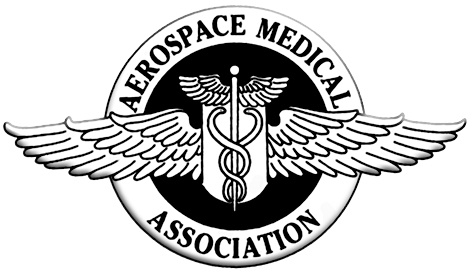 Minutes of theAerospace Medical Association Executive Committee MeetingAugust 19-20, 2011Hilton Atlanta HotelAtlanta, Georgia EXECUTIVE COMMITTEE MEETINGAEROSPACE MEDICAL ASSOCIATIONAUGUST 19-20, 2011 – 8:30 AMATLANTA HILTON HOTEL, CRYSTAL BOARDROOMATLANTA, GACall to Order (Anzalone) –  Meeting of the Executive Committee was called to order at 0820.  Members present: Fanancy Anzalone, MD, MPH – PresidentP. Glenn Merchant, Jr., MD, MPH – President-ElectMark Campbell, MD – VP, Education & ResearchCharles Fisher, MD, MPH – VP, International ServicesSusan E. Northrup, MD, MPH – VP, Member ServicesPhilip J. Scarpa, Jr., MD, MS – VP, Representation & AdvocacyEstrella Forster, MS, PhD – SecretaryHernando “Joe” Ortega, MD, MPH – TreasurerCharles A. DeJohn, DO, MPH – Member-at-LargeJoseph P. Dervay, MD, MPH, MMS, FACEP – Member-at-LargeJan Stepanek, MD, MPH – Member-at-LargeJeffrey C. Sventek, MS, CAsP – Executive DirectorDr. Anzalone welcomed all members and expressed his thanks to Walt Galanty of AIM Meetings and Events for the previous day’s site visit of the Hilton Atlanta Hotel in preparation for the May 2012 Annual Scientific MeetingApproval of Executive Minutes from March 4-5, 2011 (Approved minutes on file at AsMA Home Office) – Motion, seconded and approved unanimously without changes.  (CLOSED)GOVERNANCE – MERCHANTHome Office (Sventek)AIM Meetings & Events Presentation of 2016 Annual Scientific Meeting sites for decision (Walt Galanty)Started the selection process with US hospitality community in May 2011Developed a structured process for venue selection (no process existed previously)Sites considered were 35-40Presented Final 4 sites for consideration (see attached Final Four 2016 document)Anaheim, CA (2 separate offers and dates)Dallas, TXDenver, COLas Vegas, NVExecutive Director and AIM Meetings recommended the following prioritized venue list for EXCOM consideration:Las Vegas, NV (Rio Hotel)Anaheim, CA (Marriott Hotel)Dallas, TX (Sheraton Hotel)Denver, CO (Sheraton Hotel)Executive Committee discussion of prioritized venue list included:Meeting dates outside of typical Mother’s Day startInternet service access by attendees and exhibitorsAirport access by International MembersVenue differences for successful meetings (Boston, Orlando) vs less successful (Kansas City, Detroit) meetingsMotion made to select Las Vegas, NV (Rio Hotel) as the site for the 2016 AsMA Annual Scientific Meeting, seconded, approved unanimously. (CLOSED)President thanked Walt Galanty and AIM Meetings & Events for their excellent workNext  five AsMA Annual Scientific Meeting venues:2012 – Atlanta, GA2013 – Chicago, IL2014 – San Diego, CA2015 – Orlando, FL2016 – Las Vegas, NVGOV201103-3 Membership Survey Result – Ability for Members to Pay All Dues at One Time via AsMA Website (OPEN – Sventek)Absolutely possible, but requires significant upgrade to AsMA website to ensure complete integration with IMPak member database – cost estimated at $60KAlso would require a single expiration date for all member dues rather than the monthly rolling expiration dates currently used – preferred date from member survey were 1 January or 1 MayConstituent Organizations are very interested in aligning their membership rosters and dues payment procedures with this effortIMPak UpdatePhoto in Record – members can now upload a small, professional photo to their record and can decide whether photo appears as part of a database searchSpouse’s Name in Record – members can add their spouse’s name to their record and can decide whether the spouse’s name appears as part of a database searchMedical Identification Numbers Stored in Record – inspired by an AsMA Past President’s query regarding AMA Medical Education Number – members can now add various identification numbers to their individual record to serve as a repositoryDesired for Future – ability for members to upload a biography or similar data in text format as opposed to the current profile check boxes – this could be used to facilitate “expertise” searches by membersAsMA Staff Benefits UpdateStaff members now share costs associated with:Health InsuranceDental InsuranceGroup Life InsuranceShort Term and Long Term Disability InsuranceStaff members can choose to add AFLAC supplement insurance – purely voluntary and staff member pays 100%Consumer Price Index ReportED reported CPI for northern VA at the end of May 2011 was 3.9%Pay Raise for AsMA Staff (see attached Draft AsMA 2012 Budget)ED requested a 3% raise based upon the CPI reportRaise would apply to all AsMA employees (except the ED) and the ASEM Editor-in-ChiefPresident informed EXCOM the Association historically has covered CPIEXCOM requested ED leave the room and discussed raise request Motion to approve the 3% raise for AsMA Staff (including the ED and the ASEM Editor-in-Chief), seconded and approved unanimously. (CLOSED)Bonus for AsMA Staff (see attached Draft AsMA 2012 Budget)ED proposed targeted bonuses for AsMA staff of 2.0 – 2.5%If approved, ED would have discretion in distributing the bonuses based upon performance – 2010 was first year for formal performance appraisals for AsMA StaffEXCOM requested ED leave the room and discussed bonus requestMotion to table the issue of bonuses, seconded and passed unanimously.AsMA President to review metrics/performance appraisals/performance plans of AsMA employees and report to EXCOM before next EXCOM meeting in November 2011 (OPEN – Anzalone) Request for Funding to Improve AsMA Website – Integrate with IMPak – Recent Changes to AsMA Foundation Articles of IncorporationAsMA Foundation Articles of Incorporation currently being reviewed by VA State Corporation Commission (VA SCC) – approval expected by end of SeptemberRestated Foundation Articles of Incorporation expands mission and objectives to provide greater support to the AssociationOnce restated Foundation Articles of Incorporation are approved by the VA SCC, ED will work with VP, Representation & Advocacy and Communications Committee to develop Requirements Document detailing specific functionality and capabilities for the AsMA website  - Requirements Document will be shared with EXCOM and Foundation Board of Directors – if approved, Foundation will set up account to accept tax-deductible donations from individual and corporate AsMA members, AsMA Constituent Organizations and AsMA Affiliated Members in support of the AsMA Website Capital CampaignOption to Stop Receiving Paper JournalED provided update on this initiativeCurrently 102 members have opted out of receiving the print journal and now access the ASEM via the online IngentaConnect serviceED will continue to encourage members to opt out of the print journalFinance (ORTEGA)Finance Report (see attached Finance Report)2011 on track to finish the year in the blackAnchorage meeting expenses - $280,660Anchorage meeting revenue - $718,798Anchorage meeting reserves - $438,138 – best ever!Projected 2011 revenues and expenses on track to break even or finish in the black for the first time in 3 years.GOV201003-4 Apply for 501(c)(3) IRS Status (Sventek) Changes to Articles of Incorporation to incorporate in VA approved during the Annual Business Meeting in Anchorage, AK and are currently in review with the VA State Corporation Commission for approval Once approved ED will proceed with IRS application to change to 501(c)(3) status.  (OPEN - Sventek) GOV201003-5 Arrange Audit (ORTEGA)Audit will be scheduled for early 2012Audit estimated to cost $15,000Will look to develop audit policy requiring annual audits to ensure transparency and fiscal accuracy (OPEN - Ortega)CommitteesBylaws (WEBB – see attached Bylaws Committee Action Plan Aug 2011 & AsMA Bylaws Change Proposals 2012 Presentation Version to Committee)Several members expressed concern there is too much time and energy spent on making minor changes to the AsMA BylawsSome members believed some of the recommended changes (e.g., must vs shall vs required, etc.) were not necessaryGOV201103-1 Draft Bylaws Change to Establish Long Range Planning Committee as Standing Committee (WEBB)EXCOM members discussed the need for a separate Long Range Planning Committee as an AsMA Standing CommitteeSeveral members believed the Executive Committee serves as the proper forum for long range and strategic planning actionsCurrently no specific time allocated to focus on long range/strategic planning by EXCOM or CouncilRecommended to allocate time for strategic discussions during the February/March EXCOM – add time to review progress against Strategic Plan and set 2-5 year milestones as needed (GOV201108-1 Add Strategic Planning as Standard Agenda Item for all February Executive Committee Meetings – Sventek)Motion to remove the Long Range Planning Committee from the proposed Bylaws changes, seconded, approved unanimously (CLOSED)STANDARD AGENDA ITEM:  Policy and Procedure Manual Completion (Sventek) GOV201103-4 Policy & Procedures for Selecting Scientific Program Chair (Sventek/Saenger)President selects the Scientific Program ChairPresident-Elect selects the Deputy Chair with the idea the Deputy Chair will move to the Chair the next yearExecutive Director should be involved in the selection processSelection process needs to be more transparent, eliminating “back-room” agreementsDraft process for identifying Scientific Program Chair and Deputy Chair in the P&P Manual (OPEN – Sventek)Ad hoc Long Range Planning Committee (Sides – see attached Action Plan)GOV201103-5 Dreyfus Developmental Model of Skill Acquisition (Sides)Should be a strategic planning initiative under VP, Education & Research in coordination with the Education & Training Committee and the American Society of Aerospace Medicine Specialists (ASAMS)Discuss Dreyfus Model at the Scientific Program Committee meeting in November  and gather ideas on the use of the Dreyfus Model by other organizations (OPEN – Campbell/Boudreau)GOV201103-2 Membership Survey Result – Lack of direction, change or growth of AsMA (Sides)Need items that add value to membership in AsMANeed to communicate to the membership the various improvements and added/coming benefitsRealigned as part of the Strategic Planning Standard Agenda Item in the February/March Executive Committee meetings (OPEN – EXCOM)Combined AsMA/ESAM meeting in Europe (Sventek)Aim: to conduct an AsMA meeting at site outside the USMeeting could be aligned with ICASM and perhaps other events such as the annual NATO Flight Surgeon’s Conference in GermanyOne conference call and one meeting in Anchorage completedContinuing to collect cost data for a possible 2018 meeting in Frankfurt, GermanyShould consider a smaller meeting to test interest and attendance – perhaps a specific workshop or course under the AsMA flagRealigned under the VP, International Services in coordination with the International Activities Committee (OPEN - Fisher/Hardicsay/Sventek)EDUCATION AND RESEARCH (CAMPBELL)Editor’s Report (Bonato)See attached Action PlanReceived more than 100 applications for the Assistant to the Editor position (replace Sarah Pierce-Rubio) – 6 will be interviewed – 3 will be asked to complete several tasks related to the position – hiring decision should be made ahead of scheduleWorking to identify strategies for increasing membership contributions to the journalContinuing to evaluate possibility for a quarterly electronic journal on Human PerformanceReported new journal titled “Aviation Psychology and Applied Human Factors” – journal is designated as “Official Organ of the European Association of Aviation Psychology” (INFO)ER201103-3 Membership Survey Result – Lack of Relevance of the Journal to Clinical PracticeDiscussed during the May 2011 Editorial Board Meeting – several recommendations from Editorial Board to improve the clinical relevance of the journal – See attached Action Plan for details (CLOSED)Managing Editor’s Report (Day) See attached Action PlanASEM continues to rank in the top 15 for number of downloads by IngentaLooking to publish one or two supplements over the next yearTested the abstract management function in IMPak and found it to be cumbersome and will not meet AsMA’s needs – will remain with the ScholarOne system (INFO)Annual Meeting (Sventek)See attached EXCOM Update presentationAnchorage registration:  1,286 (93 fewer than Phoenix)Anchorage revenue:  $719,598.38 ($715,332.42 in Phoenix)Anchorage expenses:  $280,660.62 ($322,640.52 in Phoenix)Anchorage profit:  $438,937.76 ($392,691.90 in Phoenix)Average Post-Conference Evaluation Rating: 4.37/5.00 (4.249/5.00 in Phoenix)iPad application was a huge success – will continue in Atlanta and will expand to include iPhone and Android-based phones and tablets – looking for corporate sponsorship to defray costsIntelliQuest Media DVDs/CDs sold well – will use again in AtlantaER201103-3 Membership Survey Result – Develop and Publish Clear Path for Advancement in AsMA (Fellows/Associate Fellows Chairs)Some complaints about the processFellows Chair provided two page guidance/process on advancing in AsMA and achieving Fellow statusProcess is available on AsMA website – need to continue communicating process for advancing in AsMA to membership via the AsMA website and journalPresident will address issue in his February 2012 President column in journalER201003-2 Organize Airline Medical Department Workshop (DeBois)Panel on this subject completed during Anchorage meeting – (CLOSED)ER2010-3 Survey Exhibitors (Sventek)AsMA Welcome Reception in Exhibit HallVery positive comments from exhibitorsDual purpose:  social gathering/interaction and exhibitor exposureConsidering ways to improve interaction with the exhibitorsExhibitors buy/provide drink tickets to members after interactingScavenger hunt where members visit exhibitor booths and get their cards signed off – completed cards would be entered in general drawing for prizeLessons learned:Need more drinks stations and distribute them better for shorter linesTables and chairs in area so folks can have a place to eat and visitLike having the coffee in exhibit hallLike the 4-digit codes on badges to capture contact information – is this possible for tracking CME?Appreciated the wireless internet connectivity in the exhibit areas so they could conduct businessScientific Program (Saenger)Theme for 83rd Annual Scientific Meeting in Atlanta: “Evolving Travel Medicine Issues: A Global Concern”Developed from Anchorage post-meeting evaluationsAtlanta plenary lectures will focus on this themeER201103-2 Increase Number of Plenary Sessions in Annual Scientific Meeting (Sventek)More plenary sessions would mean fewer parallel sessions and fewer overall abstracts/presentations for meetingReinartz endowment ($16,500) originally intended to support another plenary sessionED will discuss moving the Armstrong Lecture from Thursday afternoon to Thursday morning and the opportunity for an additional plenary session in Atlanta (OPEN – Sventek/Saenger)ER 2011-3-5 Membership Survey Result – Lack of Operational Relevance at the Annual Scientific Meeting (Scientific Program Committee)Peer review process reviews/approves abstracts and builds program based upon input from the scientific communityOperational relevance considered during peer review process (CLOSED) CommitteesAerospace Human Factors (White)See attached Action PlanMS201103-1 Membership Survey Result – Need for Increased Human Performance and Life Support Focus (LSBEB/AsPS/AsHFA/IAMFSP/Human Factors Committee)Aerospace Human Factors Committee coordinating discussion between appropriate groups and working with LCDR Foster on this issue – will report to Council in November (OPEN – AsHFC)Aviation Safety (Ricaurte)See attached Action PlanEducation and Training (Boudreau)Accreditation Council for Continuing Medical Education (ACCME) Reaccreditation (Sventek/Boudreau)ACCME accepted AsMA’s second Progress ReportAsMA now accredited without deficiencies until 2013ED already beginning to organize documents for the late 2012 Self-study report to ACCMEER201103-4 Membership Survey Result – Lack of Relevance of the Journal to Clinical Practice (E&T Committee)Journal can only publish articles submitted for reviewMust continue to encourage physicians to write up interesting clinical observations and cases for journal publication (CLOSED)ER201103-6 Membership Survey Result – Improvements in CME and MOC processes (E&T Committee/ASAMS)Committee is working with ASAMS to identify ways to improve CME and MOC processesWill report recommendations at November Council (OPEN – E&T Committee)History & Archives (Dalitsch)Reinartz funds being used to videotape interviews with AsMA senior statesmen to capture their experiences and achievements for future generations of Aerospace Medicine professionals to viewScience & Technology (Shender)See attached Action PlanVP, Education & Research coordinating with committee on their recommendation for a Student Panel from local universities for the Atlanta meetingMotion to provide local students a 1-day free pass to attend AsMA Annual Scientific Meeting, seconded and unanimously approved.Students must all attend on the same day (Student Panel Day or first day of meeting if no Student Panel – identified by colored name badge)ED will send formal letters inviting local medical schools in Georgia to attend the 2012 Annual Scientific MeetingCommittee requested permission to establish an AsMA Speaker Bureau – VP, Education & Research approved requestMEMBER SERVICES (NORTHRUP)Membership Database Report (Sventek/Carter) Reduced membership numbers due to efforts to clean up the AsMA membership database, especially the Emeritus recordsHome Office now requiring Residents and Students to provide proof of eligibility for these membership categoriesAMA requires 25% of AsMA physicians be members to maintain delegate within House of Delegates – AsMA up for review in 2013CommitteesAwards (Belland) See attached Action PlanNew Award, Walter and Sylvia Goldenrath Award for Aerospace PhysiologySee attached award description and criteriaWould be the only cash award to be awarded at Honors Night2% of interest earned during the year or $2,000 – whichever is lessMotion to approved the Walter and Sylvia Goldenrath Award for Aerospace Physiology, seconded and unanimously approvedConcern raised by an AsMA Past President regarding apparent bias of the awards process for the Julian E. Ward Memorial Award (Residents)Last time won by a US Navy Ram was 1974Last time won by a US Army Ram was 1991Last time won by a non-military RAM was 1999Awards Committee is not overly represented by USAF so bias in voting does not exist in Awards CommitteeProblem appears to be the quality of nominations submitted or no nominations submitted by the various residency programsAsMA President will reply to AsMA Past President’s concernsMembership (Ortega)MS201003-2 Survey Members on ACLS at Annual Meetings (Ortega/Sventek)Membership survey indicated some interest in completing ACLS at Annual Scientific MeetingsWould require proper room materials, instructors, etcACLS is not state-specificACLS can now be done onlineRequirement for ACLS may no longer be part of USAF or other credentialing requirementsED will investigate costs associated with providing ACLS at meetings (OPEN – Sventek)MS201103-2 Develop Proposal for Two-Tier Membership Structure – Ortega)Tiered system being exploredFull vs Associate membership and other tiered strategiesWill present report in November (OPEN – Ortega/Heil)Corporate & Sustaining (DeBois) MS201103-3 Develop C&S Membership Tier Structure – DeBois)Analysis continuing – full report due in November (OPEN – DeBois)REPRESENTATION & ADVOCACY (SCARPA)RA201103-2 Human Systems Integration Exploratory Committee (Sventek/Foster)Aerospace Human Factors Committee (White) reached out to the LSBEB and other organizations to address human performanceDiscussing possibility of combining/restructuring several Human Performance-focused Constituent OrganizationsWill report on initiative in November (OPEN – Aerospace Human Factors Committee/LCDR Foster)AMA Activities (Merchant) Primary and alternate AsMA delegates attended the June House of Delegates meeting – ED also attended meetingABPM ED facilitated meeting with AsMA, ACPM and ACOEM EDsLooked at opportunities to interact moreConsidering ways to leverage other organization’s meeting to facilitate CME opportunities for AsMA membersNeed to encourage more young physicians to participate in AMA activitiesACPM Activities (Anderson) New ACPM logo and websiteED uses Twitter to communicate with membershipACPM Meeting:  ACPM President expressed interest in AsMA providing a Fatigue Workshop at one of their future meetingsCommission on the Accreditation of Medical Transport Systems (CAMTS)New AsMA Representative to CAMTS Board of DirectorsSix AsMA members applied for the vacancyExecutive Committee members voted electronicallyLawrence Steinkraus selected as AsMA primary representativeJuergen Graf selected as AsMA alternate representativeED will notify new representativesLetter of support for CAMTSSee attached Draft Letter to CSAF on CAMTS’ BehalfEXCOM believed this is an issue between CAMTS and TRANSCOMMotion to not provide letter of support for CAMTS, seconded, and approved unanimously – ED to notify CAMTS EDED to contact past CAMTS Representative and request report of activities – ED will forward report to EXCOMCommitteesAir Transport Medicine (Hudson) See attached Action PlanAerotoxic AssociationCommittee responded to letter from Aerotoxic Association that challenged some of the comments made during the Cabin Air Quality panel held in Anchorage (see attached Aerotoxic Association Letter and AsMA ATM Committee Response letter)A second letter from the Aerotoxic Association received by ATM Committee – a short AsMA response letter provided (See attached second Aerotoxic Association letter and short AsMA response letter)RA201105-1 Airline Medical Departments Working Group Report & Recommendations (Hudson)AsMA letter sent to nine major US airline CEOs expressing concern over the elimination of medical departments (see attached airline CEO letter)Letter encourages airlines to reconsider internal medical departments, the use of Aerospace Medicine Specialists, and offers help to the airlines in evaluating the ROI for establishing/maintaining internal medical departmentsTwo responses to the lettersAmerican Airlines still maintains internal medical department and supports AsMA’s efforts (see attached AA letter)Southwest Airlines sent e-mail reply and cited costs for outsourcing the medical requirements (see attached Southwest Airlines e-mail)EXCOM decided not to send more letters at this time (CLOSED)Communications (Dervay) See attached Action PlanDr. Aero internet forum status Disclaimer statement to be posted to the Dr. Aero website is under legal counsel reviewUpon approval of disclaimer, move forward with purchasing bulletin board license, setting up bulletin board with SCUBA Board assistance, seeding initial questions and answers on new bulletin board, and ensuring Dr. Rayman and other Aerospace Medicine experts are trained and prepared to begin responding to bulletin board questionsRA102203-1 Membership Survey Result – Webpage functionality, quality, and services (Communications Committee)EXCOM identified redesign/functionality of AsMA website as number 1 strategic issue in March 2011Estimated cost to upgrade website and make it completely integrated with the membership database is $60,000RA201103-3 AsMA Website Capital Campaign (Sventek/Dervay)March 2011 decision to establish capital campaign and coordinate with the AsMA Foundation to allow tax-deductible donations to be made in support of the campaignAsMA Foundation’s Articles of Incorporation were revised to expand their mission (including supporting specific AsMA IT activities) – the Foundation’s Articles of Incorporation are under review with the Virginia State Corporation Commission and once approved will allow AsMA to develop an account within the Foundation to collect donations specific to the Website Capital CampaignCommunications Committee will develop a document listing the requirements for the new AsMA website in advance of the approval of the revised Foundation Articles of Incorporation (OPEN – Sventek/Dervay) iPad application at the Anchorage meeting was big success – will offer again in Atlanta (INFO)Resolutions (DeJohn) See attached Action PlanRA201105-03 Electronic Forum for Reviewing Resolutions (Sventek/DeJohn)ED worked with ISSI to develop comment forums for AsMA Committees – including AsMA Resolutions CommitteeBylaws Committee and Resolutions Committee tested the new comment forum (bulletin board) function and found it to be very intuitive and usefulNew comment forum function will be used to offer AsMA members the opportunity to review and comment on future draft AsMA resolutionsConcern was raised on electronic voting procedures for resolutions and bylawsRobert’s Rules of Order does not address electronic votingCurrent AsMA Bylaws directs final approval of resolutions to the CouncilCurrent AsMA Bylaws requires 40% of the Council to establish a quorumIf AsMA decides to change the Bylaws to allow electronic voting to approve future resolutions, what measure should be used to establish the quorum?  (OPEN – DeJohn)INTERNATIONAL SERVICES (FISHER)GeneralIS201108-01 Combined AsMA/ESAM Meeting in Europe (Sventek/Hardicsay)Previously assigned and tracked by the ad hoc Long Range Planning Committee – now formally assigned under International ServicesED led working group in conference call in December 2010 – AsMA and ESAM participants agreed to conduct analysis of ideaInitial analysis suggested a joint meeting should be held in Europe (perhaps Frankfurt, Germany) in a year coincidental with the European ICASM (odd years).  2017 would be the earliest possible for this meeting.Concerns raised about US participation and costsED will work with VP, International Services and Chair, International Activities Committee to continue discussions on subject (OPEN – Sventek/Hardicsay)CommitteesInternational Activities Committee – see attached Action PlanNEW BUSINESSGlobal Presentations, LLC demonstration – conference call held Friday, August 19 at 1 PMCompany captures conference proceedings (content, video and audio) and hosts meeting materials on websiteCaptured content can be viewed on-line and offered for purchaseHas capability to attach test materials and facilitates content use for CME Enduring MaterialsQuite expensive$1,900/room/day – content, video and audio$700/room/day – content and audio$200/session for 2 years for hosting captured materialsPlus travel costs and lodgingSome discounts availableED will provide Global Presentations, LLC with meeting matrix from 2011 Anchorage meeting – Global Presentations, LLC will use the matrix to generate an estimate of costs for a meeting and provide to EDED will share cost estimate with EXCOM for decision on whether to use Global Presentations to capture meeting in Atlanta (OPEN – Sventek)Nominations for American Board of Preventive Medicine Aerospace Medicine and Occupational Medicine Trustees (Sventek)ABPM Board of Trustees will have one Aerospace Medicine and one Occupational Medicine vacancies next yearAsMA asked to submit up to three nominations for each of the positionsED sent blast e-mail Call for Applications to the AsMA membership with the desired requirements listedCall for Applications closes September 30, 2011Received one application (OPEN – Sventek)Time to update the AsMA Medical Guidelines for Airline Travel (2003) and Medical Guidelines for Airline Passengers (2002) and Useful Tips for Airline Travel (2005) (Sventek)Publications found on AsMA websiteOutdated and need updatingAir Transport Medicine Committee should update these publications and send the updated draft documents to the Education & Training Committee for review.  Both committees should leverage the ASAMS group (contact Dr. Dan Van Syoc) (OPEN – ATM Committee)University of Utah School of Medicine Course titled “Aspects of Health and Safety Management” – requesting AsMA CME accreditation (Sventek)Course offered by Dr. Royce Moser – previously accredited by the School of Medicine40 CME credits – accreditation renewal is due every 3 yearsCurriculum includes a testED will notify Dr. Moser that EXCOM wants the E&T Committee to review the course materials and make recommendation on CME accreditation by AsMA  (OPEN - Sventek)Uniformed Services University of the Health Sciences course on Nutritional Supplements – requesting AsMA CME accreditation (Sventek) 2-hour online course worth 2 CME creditsUSUHS can no longer afford to support a CME departmentED will provide the Education & Training Committee the login credentials so they can evaluate the course and make an accreditation recommendation to the EXCOM  (OPEN - Sventek)DATE AND LOCATION OF NEXT EXCOM MEETING The next Executive Committee meeting will be Tuesday, November 15, 2011 at 5:00 PM.  Meeting will be held at the AsMA Home Office, 3rd floor Conference RoomPresident thanked EXCOM for their support and leadershipADJOURNED at Saturday, August 20 at 11:20 AM.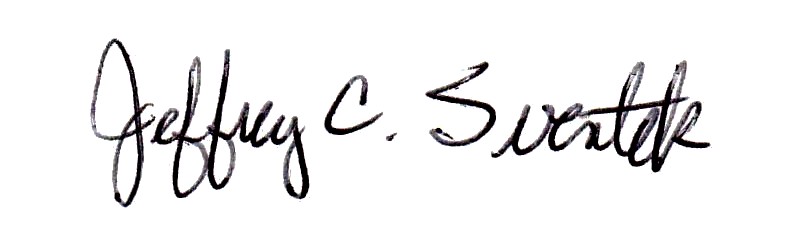 Estrella Forster, PhD			Jeffrey C. Sventek, MS, CAsPSecretary					Executive DirectorGOVERNANCE ATTACHMENTSEDUCATION & RESEARCH ATTACHMENTSMEMBER SERVICES ATTACHMENTSREPRESENTATION & ADVOCACY ATTACHMENTSINTERNATIONAL SERVICES ATTACHMENTS